SVEUČILIŠTE U ZAGREBUAGRONOMSKI FAKULTETNASLOV RADADIPLOMSKI RADIme PrezimeZagreb, mjesec, 20xx.SVEUČILIŠTE U ZAGREBUAGRONOMSKI FAKULTETDiplomski studij: Naziv studijskog programaNASLOV RADADIPLOMSKI RADIme  PrezimeMentor:Titula. Ime PrezimeZagreb, mjesec, 20xx.SVEUČILIŠTE U ZAGREBUAGRONOMSKI FAKULTETIZJAVA STUDENTAO AKADEMSKOJ ČESTITOSTIJa, Ime Prezime, JMBAG XXXXXXXXXX, rođen/a dd.mm.gggg. u Naziv mjesta, izjavljujem da sam samostalno izradila/izradio diplomski rad pod naslovom:NASLOV RADA NASLOV RADA NASLOV RADASvojim potpisom jamčim:da sam jedina autorica/jedini autor ovoga diplomskog rada;da su svi korišteni izvori literature, kako objavljeni tako i neobjavljeni, adekvatno citirani ili parafrazirani, te popisani u literaturi na kraju rada;da ovaj diplomski rad ne sadrži dijelove radova predanih na Agronomskom fakultetu ili drugim ustanovama visokog obrazovanja radi završetka sveučilišnog ili stručnog studija;da je elektronička verzija ovoga diplomskog rada identična tiskanoj koju je odobrio mentor;da sam upoznata/upoznat s odredbama Etičkog kodeksa Sveučilišta u Zagrebu (Čl. 19).U Zagrebu, dana _______________					______________________Potpis studenta / studenticeSVEUČILIŠTE U ZAGREBUAGRONOMSKI FAKULTETIZVJEŠĆE O OCJENI I OBRANI DIPLOMSKOG RADADiplomski rad studenta/ice   Ime  Prezime, JMBAG XXXXXXXXXX,  naslova NASLOV RADA NASLOV RADA NASLOV RADAobranjen je i ocijenjen ocjenom  ____________________ ,   dana  __________________ .Povjerenstvo:								potpisi:Titula. Ime Prezime	mentor				____________________Titula. Ime Prezime	član				____________________Titula. Ime Prezime	član				____________________Ova stranica treba biti ili prazna ili sadržavati Zahvalu.ZahvalaOvime zahvaljujem …Sadržaj1.	Uvod	11.1.	Cilj rada ili Cilj istraživanja	12.	Razrada literature / Opis metoda / Pregled literature	22.1.	Potpoglavlja odgovarajućih naslova – druga razina	22.1.1.	Potpoglavlja odgovarajućih naslova – treća razina	23.	Poglavlje središnjeg dijela rada – slike, tablice, grafovi	33.1.	Potpoglavlje središnjeg dijela rada  – pravopisni znakovi	43.1.1.	Potpoglavlje – mjerne jedinice i njihove kratice	44.	Poglavlje središnjeg dijela rada – jezik i stil	54.1.	Potpoglavlje – gramatika, pravopis i stil	54.1.1.	Potpoglavlje – kratice i strane riječi	55.	Zaključak	66.	Popis literature – primjeri	77.	Prilog	87.1.	Tablice mjernih jedinica	8Životopis	10SažetakDiplomskog rada studenta/ice Ime  Prezime, naslova NASLOV RADA NASLOV RADA NASLOV RADAU Sažetku je potrebno ukratko prikazati cijeli rad – opisati problem, izraziti najvažnije ideje, materijal i metode rada, te rezultate i zaključke, bez citata, tablica i grafova. Opseg sažetka je do 1000 znakova s praznim mjestima. Na kraju Sažetka potrebno je navesti 3 do 5 ključnih riječi. Sažetak treba pisati na hrvatskom i engleskom jeziku.Pomoć:Gornji tekst je otprilike trećina dozvoljenog opsega - ima 326 znakova s praznim mjestima.Ključne riječi: ključna riječ, riječ,  riječSummaryOf the master’s thesis - student Ime Prezime, entitled 
TITLE TITLE TITLE
In the Summary it is necessary to display briefly the entire work - to describe the problem, outline the main ideas, materials and methods, results and conclusions, without quotes, tables and graphs. The extent of the Summary should be up to 1000 characters with spaces. At the end of the Summary it is necessary to specify 3 to 5 keywords. The Summary should be written in Croatian and English.Keywords:	keyword, word, wordUvod	Tehničkom oblikovanju rada potrebno je posvetiti posebnu pozornost. Uredno i pregledno pripremljen rad olakšava čitanje, a ujedno daje i uvid u sustavnost obrade teme rada. Rad se piše na računalu jednim od programa za obradu teksta (MS Word), uz primjeren vanjski izgled i poštivanje sadržajne strukture.Naslov (Heading) - predstavljen stilovima u tri razine tj. Naslov (1.), Podnaslov 1 (1.1.) i Podnaslov 2 (1.1.1.) su u ovom predlošku već definirani pa ih koristite. U ostalom tekstu koristite Normal. Dakle, obvezno koristite unaprijed definirane stilove (Normal – za cijeli tekst, Naslov, Podnaslov 1, Podnaslov 2) kako bi vaš rad bio pregledan čitljiv i uredan. Poglavlja se numeriraju u Sadržaju i tekstu, a numeracija počinje od Uvoda. Početak novog poglavlja (stil Naslov 1.) uvijek počinje na novoj stranici. Stoga treba ubaciti prekid stranice ispred takvog naslova. To se može postići:Insert → Break → Next PagePosebnim formatiranjem stila Naslov 1: Format → Paragraph → Line and Page BreaksNovi odlomak započinjite uvijek ili:s uvučenim prvim redom (Tab) (što smo koristili u tekstu iznad) ilis proredom (što ćemo pokazati u slijedeća tri odlomka).Kako god odlučili budite dosljedni kroz cijeli rad.U diplomskom radu preporučeni fontovi su: Calibri, Arial i Times New Roman. Potrebno je koristiti obostrano poravnanje teksta (Justify). Iza svake riječi stavlja se jedan razmak.Pravopisni znakovi kao što su točka, upitnik, uskličnik, zarez, dvotočke, točka-zarez, otvorena i zatvorena zagrada, navodnici na početku i kraju navoda, znak za postotak pišu se zajedno s riječju iza koje slijede (između tih znakova i riječi ne stavlja se razmak).U Uvodu se na jasan i koncizan način opisuje tema rada i problemi koji će biti obrađivani u radu. U Uvodu treba opisati namjeru rada i uvesti u problem te ponuditi rješenje u obliku hipoteze ili očekivanja. Uvod treba odgovoriti na pitanje o čemu je riječ, što se i zašto kompiliralo ili projektiralo ili istraživalo. Na kraju Uvoda ili kao posebno potpoglavlje treba napisati Cilj rada ili Cilj istraživanja – koji je najbolje definirati koristeći ponuđene glagole u infinitivu.Cilj rada ili Cilj istraživanja Uvod treba biti opsega 1-2 stranice. Razrada literature / Opis metoda / Pregled literatureU središnjem dijelu diplomskog rada sustavno se razrađuje problematika rada uz pravilno navođenje izvora (vidi AFZ Upute -Diplomski rad 2019.pdf  5. Pravila citiranja i izrada popisa literature): u istraživačkom radu treba se pridržavati uobičajenih pravilima i poglavljima prema IMRAD tj. UMRID strukturi.u stručno-projektnom iscrpno opisati metode (koje su poznate i koje se preporučuju za rješavanje tog problema) i dati svoje rješenje, a u preglednom radu ovdje treba opsežno razraditi literaturu (što se do sada o toj temi zna) i sintetizirati proučeni materijal Sastoji se od više međusobno povezanih potpoglavlja.Potpoglavlja odgovarajućih naslova – druga razinaU kojima su raščlanjeni i obrađeni pojedini dijelovi osnovne teme/projekta u logične cjeline prema ključnim aspektima. Potpoglavlja odgovarajućih naslova – treća razinaZbog preglednosti poželjno je u dogovoru s mentorom uvođenje potpoglavlja (do 3 razine). Ovaj dio rada temelji se na analizi minimalno 20 izvora literature značajnih za dogovorenu temu rada. Poglavlje središnjeg dijela rada – slike, tablice, grafovi Svaka tablica, graf ili slika mora biti numerirana, imati naslov i treba biti pozicionirana na sredinu stranice. Njihova numeracija se provodi na način da se prvo stavi oznaka poglavlja sa svim razinama, a zadnjim brojem označava se njihov redoslijed u poglavlju – primjerice Tablica 3.1. znači prva tablica u poglavlju 3. Ako tablica, slika ili graf nije djelo autora završnog rada – dakle preuzeto je iz drugog izvora potrebno je navesti Izvor: … (časopis, knjiga, mrežna stranica) ispod njih u veličini slova 10 ili 9 pt.U grafičkom uređenju tablice treba izbjegavati previše graničnih linija – tj. koristiti ih umjereno, uglavnom horizontalne. O grafičkom izgledu tablica, slika i grafova najbolje je pogledati na radove u časopisu  Agriculturae Conspectus Scientificus –  (http://acs.agr.hr/acs/index.php/acs/issue/archive)Tablicu, graf ili sliku treba smjestiti što bliže dijelu teksta u kojem se na njih referencira na pravilan način. Kao na primjer: … kako je prikazano u Tablici 3.1. mineralni sastav …Naslov tablice piše se iznad tablice kako to prikazuje Tablica 3.1.Tablica 3.1. Mineralni sastav u suhoj tvari cvata brokule prema nekim autorimaIzvor: … navesti izvorAko se u rezultatima prikazuje tablica ili graf u kojima se koristi neka kratica ili se simbolom označava rezultat nekog statističkog testa, potrebno je ispod njih opisati značenje tih kratica i simbola u veličini slova 10 pt.Naslov slike ili grafa piše se ispod slike ili grafa kako je to prikazano na Slici 3.1.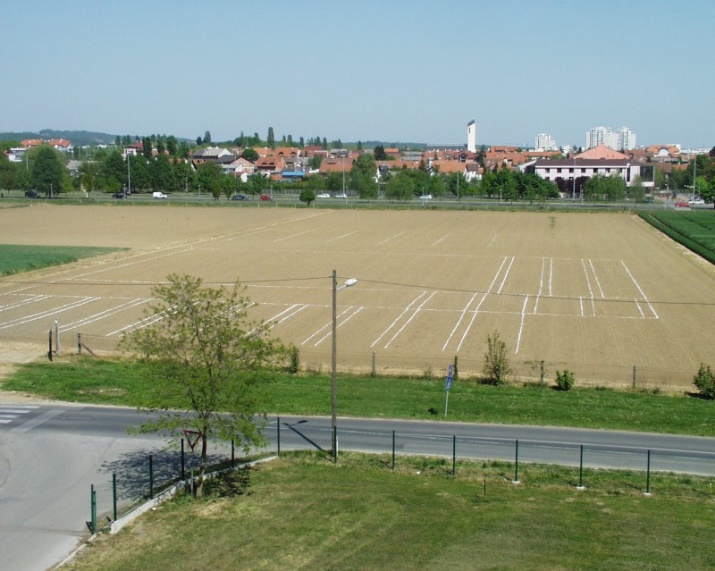 Slika 3.1. Postavljanje pokusa na Pokušalištu MaksimirIzvor: Zavod za oplemenjivanje bilja, genetiku i biometriku, Sveučilište u Zagrebu Agronomski fakultethttp://www.agr.unizg.hr/hr/article/98/zavod_za_oplemenjivanje_bilja_genetiku_i_biometriku – pristup 08.03.2019.Potpoglavlje središnjeg dijela rada  – pravopisni znakoviPravopisni znakovi kao što su točka, upitnik, uskličnik, zarez, dvotočke, točka-zarez, otvorena i zatvorena zagrada, navodnici na početku i kraju navoda, pišu se zajedno s riječju ili broja iza kojeg slijede (između tih znakova i riječi ne stavlja se razmak).Crtica (–) i spojnica (-) su različiti pravopisni znakovi. Crtica je nešto duža od spojnice i piše se s razmacima s obiju njezinih strana (primjer: 3 – 5 ključnih riječi). Spojnica je nešto kraća i piše se bez razmaka (primjer: Ličko-senjska županija)Potpoglavlje – mjerne jedinice i njihove kraticeKratice mjernih jedinica pišu se iza numeričke vrijednosti s jednim praznim mjestom – razmakom između. Kratice mjernih jedinica pišu se prema pravilima u Prilogu 7.1. ovog Predloška. Na primjer:100 kilograma NPK po hektaru  piše se kao 100 kg NPK ha-1 ili kao 100 kg NPK/ha 25 Celzijevih stupnjeva piše se kao 25 Ckoličina oborina izražava se ili u mm, ili u L/m2Poglavlje središnjeg dijela rada – jezik i stilDiplomski rad piše se znanstvenim stilom pisanja koji je u pravilu strog, suh i namijenjen stručnjacima i specijalistima. Pri tome nema intimnosti, individualnosti, osjećajnosti, cinizma i ironije. Određeni pojmovi precizno se izražavaju znanstvenim nazivima. Obilježja znanstvenog jezika i stila:Jasnoća i preciznost – slijediti jasnoću misli, adekvatno rasporediti riječi u rečenici, izbjegavati preduge i loše strukturirane rečenice (savjet: pročitati rečenicu naglas!)Jednostavnost, prirodnost i odmjerenost – jezik ne smije biti patetičan, bombastičan, kićen, ironičan, skeptičan, polemičan, prepotentan, pretenciozanJezgrovitost – izbjegavati nepotrebnu upotrebu riječi i sa što manje riječi objasniti određene pojmoveKoherentnost – odnos između pojedinih dijelova i riječi u rečenici mora biti logičanFormuliranje odlomaka (pasusa) tzv. novi red – odlomak karakterizira jedinstvo i koherentnost (logičnu vezu) Potpoglavlje – gramatika, pravopis i stil Rad se piše standardnim hrvatskim jezikom i mora biti korektan u gramatičkom, pravopisnom i stilskom smislu. Glagolsko vrijeme:Prošlo vrijeme kada pišemo o svojim rezultatima (Sažetak, Materijal i metode rada, Rezultati)Sadašnje vrijeme kada pišemo o rezultatima drugih autora (Uvod, Rasprava)Lice:Znanstveni i stručni tekst je uobičajeno pisati u neodređenom licu – u pasivu: Utvrđeno je …Ili u trećem licu jednine ili množine (npr. u obradi literature):		 … autor je utvrdio … ili … autori su utvrdiliPotpoglavlje – kratice i strane riječiU radu se mogu koristiti kratice. Kada se prvi puta u tekstu uvodi neka kratica potrebno je ispisati puni naziv, a dalje u tekstu može se koristiti kratica. Ako rad sadrži veći broj kratica onda ih je potrebno prikazati u obliku tablice kao Prilog na kraju rada.  Riječi na stranom jeziku – najčešće je to engleski, koje se koriste u tekstu treba pisati u kurzivu (Italic).ZaključakZaključak je završni dio istraživačkog diplomskog rada treba u pravilu kratko (opsega do 1 stranice), jasno i pregledno odgovoriti na postavljene Ciljeve istraživanja i navesti što se istraživanjem utvrdilo ili postiglo, te dati smjernice i ideje za daljnja istraživanja. U Zaključku se ne iznose nove spoznaje, novi podaci ili informacije, te se u pravilu ne navode novi izvori i ne upućuje na literaturu.U Zaključku stručno-projektnog i preglednog diplomskog rada treba kratko (opsega do 1 stranice), jasno i pregledno dati prikaz relevantnih spoznaja, informacija, činjenica, postupaka i stavova koji su opširnije razrađeni u središnjem dijelu rada. U Zaključku se ne iznose nove spoznaje, novi podaci ili informacije. Ovdje se u pravilu ne navode novi izvori i ne upućuje na literaturu. U Zaključku treba u pravilu odgovoriti na postavljene ciljeve rada i ukratko navesti što je važno u obrađenoj temi/projektu, koji su mogući pravci razvoja ili dorade obrađene teme/projekta. Popis literature – primjeriLiteraturne izvore je potrebno urediti prema Harvardskom stilu, a potom ih sortirati po abecedi i numerirati. Pomoć: u Home → Paragraph  prvo napravite Sort od A do Z ↓, a zatim Numbering)DAISIE – Delivering Alien Invasive Species In Europe (DAISIE) project funded by the sixth framework programme of the European Commission (Contract Number: SSPI-CT-2003-511202). http://www.europe-aliens.org  – pristup 27.02.2019.Hengl T., Husnjak S. (2001). Possibilities of Geoinformation Technologies in Mapping and Management of Soils in Croatia. Agriculturae Conspectus Scientificus. 66(3): 169-179.ISHS (2008). ISHS Working Groups. ISHS - International Society for Horticultural Science. http://www.ishs.org – pristup 27.05.2018.  JMP®, Version 13.0.0. SAS Institute Inc., Cary, NC, 1989-2007.Kempthorne O. (1957). An introduction to genetic statistics. John Wiley and Sons, New York. Kennedy B. W. (1990). Use of mixed model methodology in analysis of designed experiments. In: Advances in Statistical Methods for Genetic Improvement of Livestock (Gianola D., Hammond K., Ur.), Springer-Verlag, Berlin, 77-97.Maletić E., Pejić I., Karoglan Kontić J. (2008). Vinova loza - Ampelografija, ekologija, oplemenjivanje. Školska knjiga, Zagreb.McDonald J. H. 2014. Handbook of Biological Statistics (3rd ed.). Sparky House Publishing, Baltimore, Maryland. http://www.biostathandbook.com/ – pristup 27.02.2019.Nestroy O. (2007) The World Reference Base for Soil Resources (WRB) as an Instrument for the National and International Communication. Agriculturae Conspectus Scientificus. [online] 72(1), 9-12. https://acs.agr.hr/acs/index.php/acs/issue/view/11 – pristup 22.03.2018. Ortiz R., Wagoire W. W., Hill J., Chandra S., Madsen S., Stolen O. (2001). Heritability of and correlations among genotype by environment stability statistics for grain yield in bread wheat. Theoretical and Applied Genetics 103: 469-474.R Development Core Team (2008). R: A language and environment for  statistical computing. R Foundation for Statistical Computing, Vienna, Austria. ISBN 3-900051-07-0, URL http://www.R-project.org  – pristup 10.12.2017.  Rohlf F. J. (2005). NTSYS-pc: numerical taxonomy and multivariate analysis system, version 2.2. Exeter Software: Setauket, NY.Hebrang Grgić I., Ivanjko T., Melinščak Zlodi I. Mučnjak D. (2018). Citiranje u digitalnom okruženju: priručnik. Carnet, Zagreb. https://www.e-skole.hr/wp-content/uploads/2018/03/Prirucnik_Citiranje-u-digitalnom-okruzenju-1.pdf – pristup 25.02.2019.PrilogTablice mjernih jedinicaU slijedećih nekoliko tablica prikazane su mjerne jedinice i kratice za pojedine veličine mjerenja. Služe studentima kao pomoć u pisanju rada i izražavanju korištenih veličina.  Tablica 7.1.  SI prefiksiTablica 7.2. Osnovne SI fizičke veličineTablica 7.3. Fizičke veličine s primjenom u poljoprivrediTablica 7.4.  Izvedene SI fizičke veličine* SI dozvoljava ovakav način pisanja složenih jedinica, dok je prema IUPAC-u pravilnije g cm-3.    Do sada uvriježeno pisanje npr. mg/kg može se koristiti i dalje.Popis korištenih izvora – poveznica:DHMZ – Državni hidrometeorološki zavod.http://www.dhmz.htnet.hr/klima/klima.php?id=klima_elementi&param=do – pristup 12.03.2018.Cohen E. R., Cvitas T., Frey J. G., Holmström B., Kuchitsu K., Marquardt R., Mills I., Pavese F., Quack M., Stohner J., Strauss H.L., Takami M., Thor A. J. (2008). Quantities, Units and Symbols in Physical Chemistry, IUPAC Green Book, 3rd Edition, 2nd Printing, IUPAC & RSC Publishing, Cambridge.https://www.iupac.org/fileadmin/user_upload/publications/e-resources/ONLINE-IUPAC-GB3-2ndPrinting-Online-Sep2012.pdf – pristup 12.03.2018.Taylor B. N., Thompson A. (2008). The International System of Units (SI), United States version of the English text of the eighth edition (2006) of the International Bureau of Weights and Measures publication Le Système International d’ Unités (SI), Washington.https://www.nist.gov/sites/default/files/documents/pml/div684/fcdc/sp330-2.pdf – pristup 12.03.2018.ŽivotopisNa kraju diplomskog rada student treba napisati svoj kratki životopis.Treba ga započeti kao novo poglavlje na novoj stranici.Ovo poglavlje nije numerirano, ali ulazi u Sadržaj (poput Sažetka)Životopis treba napisati u trećem licu jednine na oko pola stranice teksta.Potrebno je navesti informacije o sebi: mjesto i datum rođenja, obrazovanje – formalno (srednja škola – koja, gdje, od xxxx do xxxx godine; glazbena škola ... )strani jezici – koji i kojega stupnja – razumijevanje, govor, pisanje (https://europass.cedefop.europa.eu/hr/resources/european-language-levels-cefr ) vještine i kompetencije (certifikati o završenim tečajevima, rad na računalu i poznavanje softvera, volontiranje, glazba, sportovi, umjetnost, ... )ostalo.MineraliMjernajedinicaVaro i sur.(1980.)Piggott(1986.)Magnusson(2000.)Acikgoz(2011.)Babik(2006.)N%6,4 – 7,25,6 – 6,12,2 – 5,62,60 – 4,01-P%0,73 – 0,910,79 – 1,070,37 – 0,71-0,36 – 0,47K%3,5 – 3,74,2 – 4,52,6 – 4,42,21 – 3,962,75 – 3,51Ca%0,20 – 0,250,25 – 0,330,15 – 0,700,80 – 1,580,34 – 0,40Mg%0,33 – 0,520,80 – 0,950,10 – 0,230,18 – 0,46-Femg kg-191 - 109-37,2 – 171,296,1 – 100,2-FaktorImeSimbol101dekada102hektoh103kilok106megaM109gigaG1012teraT101decid102centic103milim106mikro109nanon1012pikopVeličinaSimbolSI jedinicaDozvoljene jediniceduljinalmkm, cm, mm…masamkgg, mg, t, g…vrijemetSh, min, ms…termodinamička temperaturaTKmnožinanmolmmol, mol…jakost strujeIAmA, kA…intenzitet svjetlostiIvcdVeličinaSimbolSI jedinicaDozvoljene jedinicekoličina oborinedm3/m2mm, L/m2količina hranjivakg/m2t/ha, kg/ha, t/m2…količina šećerag/dm3g/L, Oe, Brix…VeličinaSimbolSI jedinicaDozvoljene jediniceSilaFNkN, mN…SnagaPWkW, MW, mW…TlakPPabar, kPa, Torr, mmHg…površinaAm2ha, cm2, mm2…volumenVm3dm3 (L), cm3 (mL), L…valna duljinanmÅ, m…frekvencijaHz (s1)kHz, MHz…*gustoćakg/m3g/cm3, g/mL, g/L… množinska koncentracijaCmol/m3mol/dm3, mol/L, mmol/mL…masena koncentracijakg/m3mg/L, mg/mL, g/L…maseni udioW1%, mg/kg, g/g, g/kg…volumni udio1%, mL/L, L/L…